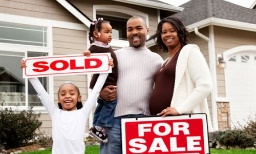 	______________________________________________________	___________________________________________	________________________________________		_____________________________________________________  		 _____________________________________________						 _____________________________________________	_________________________________________________		____________________________________		 	_______________________________________		_______________________________________	____________________________________________________________________________________________________________________________   		_______________________________________						___________________________________	Street Address:	_______________________________________           							_______________________________________